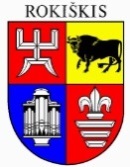 ROKIŠKIO rajono savivaldybėS TARYBASPRENDIMASDĖL ROKIŠKIO RAJONO SAVIVALDYBĖS TARYBOS 2019 M. BIRŽELIO 28 D. SPRENDIMO NR. TS-168 „DĖL ROKIŠKIO RAJONO VERSLO PLĖTROS KOMISIJOS PATVIRTINIMO“ DALINIO PAKEITIMO2020 m. gruodžio 23 d. Nr. TS- RokiškisVadovaudamasi Lietuvos Respublikos vietos savivaldos įstatymo 18 straipsnio 1 dalimi, asociacijos „Rokiškio verslo klubas“ 2020 gruodžio 9 d. raštu Nr. 20/12/09-01 „Dėl asmenų, deleguojamų į Rokiškio rajono verslo plėtros komisiją“ ir Lietuvos Respublikos Seimo nario dr. Vidmanto Kanopos 2020 gruodžio 9 d. raštu AP Nr. 4 „Dėl sutikimo dirbti Rokiškio rajono verslo plėtros komisijos nariu“, Rokiškio rajono savivaldybės taryba n u s p r e n d ž i a:Iš dalies p a k e i s t i Rokiškio rajono savivaldybės tarybos 2019 m. birželio 28 d. sprendimo Nr. TS-168 ,,Dėl Rokiškio rajono verslo plėtros komisijos patvirtinimo“ 1 punktą:vietoje žodžių „Raimundas Martinėlis – Lietuvos Respublikos Seimo narys, įrašyti žodžius „Vidmantas Kanopa – Lietuvos Respublikos Seimo narys“;įrašyti žodžius Ramunė Cegelskaitė-Spaičienė – asociacijos „Rokiškio verslo klubas“ koordinatorė;įrašyti žodžius „Laimutė Sadauskienė – asociacijos „Rokiškio verslo klubas“ narė;įrašyti žodžius „Irmantas Tarvydis – asociacijos „Rokiškio verslo klubas“ prezidentas,Sprendimas per vieną mėnesį gali būti skundžiamas Lietuvos administracinių ginčų komisijos Panevėžio apygardos skyriui adresu Respublikos g. 62, Panevėžys, Lietuvos Respublikos ikiteisminio administracinių ginčų nagrinėjimo tvarkos įstatymo nustatyta tvarka.Savivaldybės meras	Ramūnas GodeliauskasJustina DaščioraitėRokiškio rajono savivaldybės tarybaiTEIKIAMO SPRENDIMO PROJEKTO „DĖL 2019 M. BIRŽELIO 28 D. ROKIŠKIO RAJONO SAVIVALDYBĖS TARYBOS SPRENDIMO NR. TS-168 „DĖL ROKIŠKIO RAJONO VERSLO PLĖTROS KOMISIJOS PATVIRTINIMO“ DALINIO PAKEITIMO“AIŠKINAMASIS RAŠTAS	Parengto sprendimo projekto tikslai ir uždaviniai.     	Šio sprendimo projekto tikslas – pakeisti Lietuvos Respublikos Seimo narį Raimundą Martinėlį į naujai išrinktą Seimo narį Vidmantą Kanopą bei įrašyti įtraukiant į komisiją asociacijos „Rokiškio verslo klubas“ prezidentą Irmantą Tarvydį. Šios asociacijos narę Laimutę Sadauskienę ir koordinatorę Ramunę Cegelskaitę-Spaičienę.	Šiuo metu esantis teisinis reglamentavimas. 	Lietuvos Respublikos smulkiojo ir vidutinio verslo plėtros įstatymas, Rokiškio rajono savivaldybės tarybos 2015 m. rugpjūčio 28 d. sprendimas Nr. TS-186 ,,Dėl Rokiškio rajono verslo plėtros komisijos nuostatų patvirtinimo“ bei Rokiškio rajono savivaldybės tarybos 2019 m. birželio 28 d. sprendimas Nr. TS-168 „Dėl Rokiškio rajono verslo plėtros komisijos patvirtinimo“.	Sprendimo projekto esmė. 	Remiantis 2015 m. rugpjūčio 28 d. sprendimu Nr. TS-186 patvirtintų Rokiškio rajono verslo plėtros komisijos nuostatų 2.1.5. ir 2.1.7 papunkčiais, į Rokiškio verslo plėtros komisijos sudėtį  įeina Lietuvos  Respublikos Seimo narys ir Rokiškio verslo struktūrų atstovai. Rytinėje Sėlos rinkiminėje apygardoje išrinkus Lietuvos Respublikos Seimo narį Vidmantą Kanopą, atsižvelgiant į 2020 m. gruodžio 9 d. gautą raštą AP Nr. 4 „Dėl sutikimo dirbti Rokiškio rajono verslo plėtros komisijos nariu“, vietoje buvusio LR Seimo nario Raimundo Martinėlio į komisiją bus įtrauktas Seimo narys Vidmantas Kanopa. Vadovaujantis asociacijos „Rokiškio verslo klubas“ 2020 gruodžio 9 d. raštu Nr.20/12/09-01 „Dėl asmenų, deleguojamų į Rokiškio rajono verslo plėtros komisiją“, komisijos narius papildys asociacijos prezidentas Irmantas Tarvydis, narė Laimutė Sadauskienė ir koordinatorė Ramunė Cegelskaitė-Spaičienė. Pagal Rokiškio rajono verslo plėtros komisijos nuostatų 2 punkte numatytą struktūrą ir valdymą bus užtikrintas Rokiškio rajono verslo plėtros komisijos darbas. 	Galimos pasekmės, priėmus siūlomą tarybos sprendimo projektą:	teigiamos –   kompetentingi Rokiškio rajono verslo plėtros komisijos tinkamai vykdys Komisijos nuostatuose numatytas vykdyti funkcijas; 	neigiamos – nėra.	Kokia sprendimo nauda Rokiškio rajono gyventojams.	Kompetentinga Rokiškio rajono verslo plėtros komisija įgyvendins veiksmus, kurie formuoja rajono verslo ir ekonominės plėtros politiką, gerina rajono įvaizdį ir skatina verslo plėtrą rajone. Tinkamai priimti sprendimai turės teigiamą naudą rajono gyventojams.	Finansavimo šaltiniai ir lėšų poreikis.	Sprendimo įgyvendinimui lėšos nereikalingos.	Suderinamumas su Lietuvos Respublikos galiojančiais teisės norminiais aktais.	Projektas neprieštarauja galiojantiems teisės aktams.	Antikorupcinis vertinimas. Teisės akte nenumatoma reguliuoti visuomeninių santykių, susijusių su LR korupcijos prevencijos įstatymo 8 straipsnio 1 dalyje numatytais veiksniais, todėl teisės aktas nevertintinas antikorupciniu požiūriu. Strateginio planavimo, investicijų ir viešųjų pirkimų skyriaus vyr. specialistė                          			               Justina Daščioraitė